简单介绍：密码保护，数据安全，唯一性，高安全性，易验证性，保存周期长；符合超高频：ISO 18000-6C、EPC Gen2；高频：ISO14443Ａ or B、ISO15693协议；防伪防拆性能高，即粘即用，一揭即毁 ，拥有全球唯一识别码；应用适合：烟酒类防伪，茶叶防伪，化妆品防伪、通行证卡、车辆证卡防伪等；产品参数：防转移易碎电子标签LA-A1201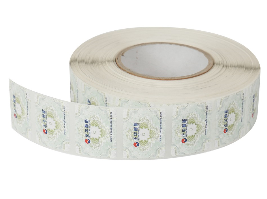 规 格 描 述规 格 描 述产品型号(订购代码)LA-A1201性  能  指  标性  能  指  标封装材料各类易碎基材协议标准超高频：ISO18000-6C、EPCGen2；高频：ISO14443ＡorB、ISO15693等频率超高频：860Mhz—960Mhz；或高频13.56Mhz芯片超高频：ALIEN HIGGS系列、IMPINJ MONZA系列、NXP G2系列等超高频芯片；高频：NXP、复旦等厂家系列高频芯片；产品尺寸按客户需求定做产品厚度不含芯片位)超高频：120um±5；高频：140um±5；防拆易碎基材结合特有二次加温防转移技术，标签不可重复利用，即标签粘贴后一撕即毁不能再使用。标签赋码根据应用要求对标签内容预写码面标印刷Logo、图文混版、条形码、二维码、版纹、各类油墨印刷等抗拉伸力机器方向 258N/25mm    横向 128N/25mm抗撕裂度机器方向58克标签工作温度-40℃　至　+８０℃标签存储温度-10℃　至　+４０℃标签防水可有效防止水渍侵蚀（能抵档轻微的表面刷洗）使用年限１０年数据有效期读、写10万次印刷信息稳定性至少5年质量检测全检,坏标已替换包装1、纸芯直径76mm；2、每卷数量5000枚（标签）；（或按需分卷）3、出圈方向：芯片朝内；4、包装方式：分卷独立真空包装